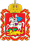 Московская областная отраслевая комиссия по регулированию социально-трудовых отношений в организациях здравоохранения Московской области РЕШЕНИЕг. Красногорск                                                                                             09 ноября 2017 годаРешение по вопросу 1. «Об изменении в составе Московской областной отраслевой комиссии по регулированию социально-трудовых отношений в организациях здравоохранения Московской области»:Информацию Министерства здравоохранения Московской области по вопросу «Об изменении в составе Московской областной отраслевой комиссии по регулированию социально-трудовых отношений в организациях здравоохранения Московской области» принять к сведению.Ввести в состав Московской областной отраслевой комиссии по регулированию социально-трудовых отношений в организациях здравоохранения Московской области руководителя Территориального фонда обязательного медицинского страхования Московской области (по согласованию). Утвердить новый состав Московской областной отраслевой комиссии по регулированию социально-трудовых отношений в организациях здравоохранения Московской области (Приложение № 1).Решение по вопросу 2. «О создании рабочих групп Московской областной отраслевой комиссии по регулированию социально-трудовых отношений в государственных организациях здравоохранения Московской области при Управлениях координации деятельности медицинских учреждений и фармацевтических организаций Министерства здравоохранения Московской области». Информацию по вопросуИнформацию Московской областной организации профсоюза работников здравоохранения РФ по вопросу: «О создании рабочих групп Московской областной отраслевой комиссии по регулированию социально-трудовых отношений в государственных организациях здравоохранения Московской области при Управлениях координации деятельности медицинских учреждений и фармацевтических организаций Министерства здравоохранения Московской области» принять к сведению. Внести изменения в Положение о Московской областной отраслевой комиссии по регулированию социально-трудовых отношений в организациях здравоохранения Московской области.Утвердить Положение о Рабочих группах Московской областной отраслевой комиссии по регулированию социально-трудовых отношений в государственных организациях здравоохранения Московской области при Управлениях координации деятельности медицинских учреждений и фармацевтических организаций Министерства здравоохранения Московской области (Приложение №1).Утвердить состав Рабочих групп Московской областной отраслевой комиссии по регулированию социально-трудовых отношений в государственных организациях здравоохранения Московской области при Управлениях координации деятельности медицинских учреждений и фармацевтических организаций Министерства здравоохранения Московской области (Приложение № 2).Решение по вопросу 3. «О подготовке проекта Двустороннего отраслевого соглашения между Министерством здравоохранения Московской области и Московской областной организацией профсоюза работников здравоохранения РФ на 2018-2020 годы».формацию по вопросуПринять к сведению информацию по вопросу: «О подготовке проекта Двустороннего отраслевого соглашения между Министерством здравоохранения Московской области и Московской областной организацией профсоюза работников здравоохранения РФ на 2018-2020 годы».Московской областной отраслевой комиссии по регулированию социально-трудовых отношений в организациях здравоохранения Московской области:2.1. Объявить о начале с 26.11.2017 г. коллективных переговоров по разработке проекта Двустороннего отраслевого соглашения между Министерством здравоохранения Московской области и Московской областной организацией профсоюза работников здравоохранения РФ на 2018-2020 годы в газете Профсоюза «Медицинская солидарность Подмосковья» и на Интернет-ресурсах Сторон;2.2. Подготовить проект Двустороннего отраслевого соглашения между Министерством здравоохранения Московской области и Московской областной организацией профсоюза работников здравоохранения РФ на 2018-2020 годы до 26.02.2018, который разместить на Интернет-ресурсах Сторон для обсуждения и внесения изменений и дополнений.Решение по вопросу 4: «О выполнении решения Московской областной отраслевой комиссии по регулированию социально-трудовых отношений в государственных организациях здравоохранения Московской области от 09.02.2017 № 3 «Об установлении работникам гарантий и компенсаций за работу во вредных и опасных условиях труда».Принять к сведению информацию Московской областной организации профсоюза работников здравоохранения РФ по вопросу: «О выполнении решения Московской областной отраслевой комиссии по регулированию социально-трудовых отношений в государственных организациях здравоохранения Московской области от 09.02.2017 № 3 «Об установлении работникам гарантий и компенсаций за работу во вредных и опасных условиях труда».Московской областной отраслевой комиссии по регулированию социально-трудовых отношений в организациях здравоохранения Московской области направить руководителю ТФОМС МО обращение с предложением отозвать письмо от 31.05.2017 № 6446 и подписать информационное письмо «О порядке установления гарантии и компенсации работникам, занятым на работах с вредными и (или) опасными условиями труда, в коллективных договорах и трудовых договорах», где разъяснена правовая позиция федерального законодательства.Руководству ТФОМС МО представить свою позицию в Московскую областную отраслевую комиссию по регулированию социально-трудовых отношений в организациях здравоохранения Московской области в срок до 16.11.2017 года.Специалистам Минздрава Московской области и Московской областной организации профсоюза работников здравоохранения РФ провести для руководителей медицинских организаций, специалистов экономических служб обучающий семинар о правоприменении норм постановления Правительства МО от 03.07.2007 № 483/23 «Об оплате труда работников государственных учреждений здравоохранения Московской области».Решение по вопросу 5: «О проведении специальной оценки условий труда в подведомственных Министерству здравоохранения Московской области государственных учреждениях Московской области до конца 2018 года».Принять к сведению информацию Московской областной организации профсоюза работников здравоохранения РФ по вопросу «О проведении специальной оценки условий труда в подведомственных Министерству здравоохранения Московской области государственных учреждениях Московской области до конца 2018 года».Министерству здравоохранения Московской области совместно с Московской областной организации профсоюза работников здравоохранения РФ подготовить информационное письмо о необходимости проведения специальной оценки условий труда до конца 2018 года.Обратить внимание Министерства здравоохранения Московской области на необходимость финансирования проведения специальной оценки условий труда в государственных организациях здравоохранения Московской области до конца 2018 года.Специалистам Минздрава Московской области и Московской областной организации профсоюза работников здравоохранения РФ довести информацию по данному вопросу на аппаратном совещании с руководителями ГУЗов МО 14.11.2017 и провести  обучающий семинар по вопросу проведения СОУТ в медицинских организациях МО. 